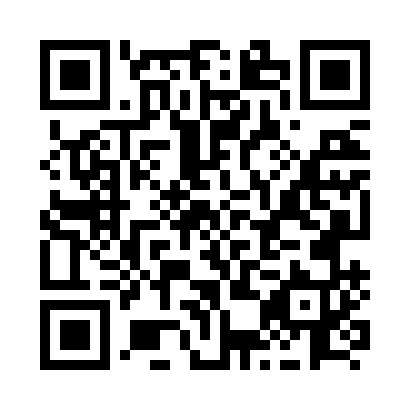 Prayer times for Alexander, Manitoba, CanadaWed 1 May 2024 - Fri 31 May 2024High Latitude Method: Angle Based RulePrayer Calculation Method: Islamic Society of North AmericaAsar Calculation Method: HanafiPrayer times provided by https://www.salahtimes.comDateDayFajrSunriseDhuhrAsrMaghribIsha1Wed4:276:171:386:449:0010:512Thu4:256:151:386:459:0210:533Fri4:226:131:386:469:0310:554Sat4:196:121:386:479:0510:585Sun4:176:101:386:489:0611:006Mon4:146:081:386:489:0811:037Tue4:126:071:386:499:0911:058Wed4:096:051:386:509:1111:079Thu4:076:041:386:519:1211:1010Fri4:046:021:386:529:1411:1211Sat4:026:011:386:539:1511:1512Sun3:595:591:386:549:1711:1713Mon3:575:581:386:559:1811:2014Tue3:545:561:386:559:1911:2215Wed3:525:551:386:569:2111:2516Thu3:495:541:386:579:2211:2717Fri3:475:521:386:589:2411:3018Sat3:455:511:386:599:2511:3119Sun3:445:501:386:599:2611:3220Mon3:435:491:387:009:2811:3321Tue3:435:471:387:019:2911:3422Wed3:425:461:387:029:3011:3423Thu3:425:451:387:029:3111:3524Fri3:415:441:387:039:3311:3625Sat3:415:431:387:049:3411:3626Sun3:405:421:387:059:3511:3727Mon3:405:411:387:059:3611:3728Tue3:405:401:397:069:3711:3829Wed3:395:401:397:079:3811:3930Thu3:395:391:397:079:3911:3931Fri3:395:381:397:089:4011:40